PRESS RELEASEMINISTRY OF DEFENCEOffice of Deputy Director Media Rawalpindi, the 08th January, 2021H.E.Mr.Nawaf bin Saeed Al-Maliky, Ambassador of the Kingdom of Saudi Arabia called on Secretary Defence, Lt Gen (Retd) Mian Muhammad Hilal Hussain, here in his office at Ministry of Defence, Rawalpindi today. Secretary Defence welcomed the dignitary and conveyed that Pakistan attaches great value to its relations with Saudi Arabia. The scope and scale of defence cooperation between two countries is exemplary and all efforts are in hand to further enhance the level of cooperation.The Ambassador H.E.Mr.Nawaf bin Saeed Al-Maliky, reciprocated these sentiments. He expressed his desire to further diversify the defence cooperation and enhance transfer of technology in defence production domain. He expressed his appreciation for the Military Training offered by Pakistan Armed Forces training establishments and the standard being maintained therein.Secretary Defence apprised the Ambassador about the opportunities for regional economic cooperation being offered by CPEC projects. The Ambassador highlighted Saudi interest in investment in PoL sector and expressed hope to see tangible progress in near future.At the end both dignitaries agreed to work together to further strengthen the bilateral defence collaboration. *****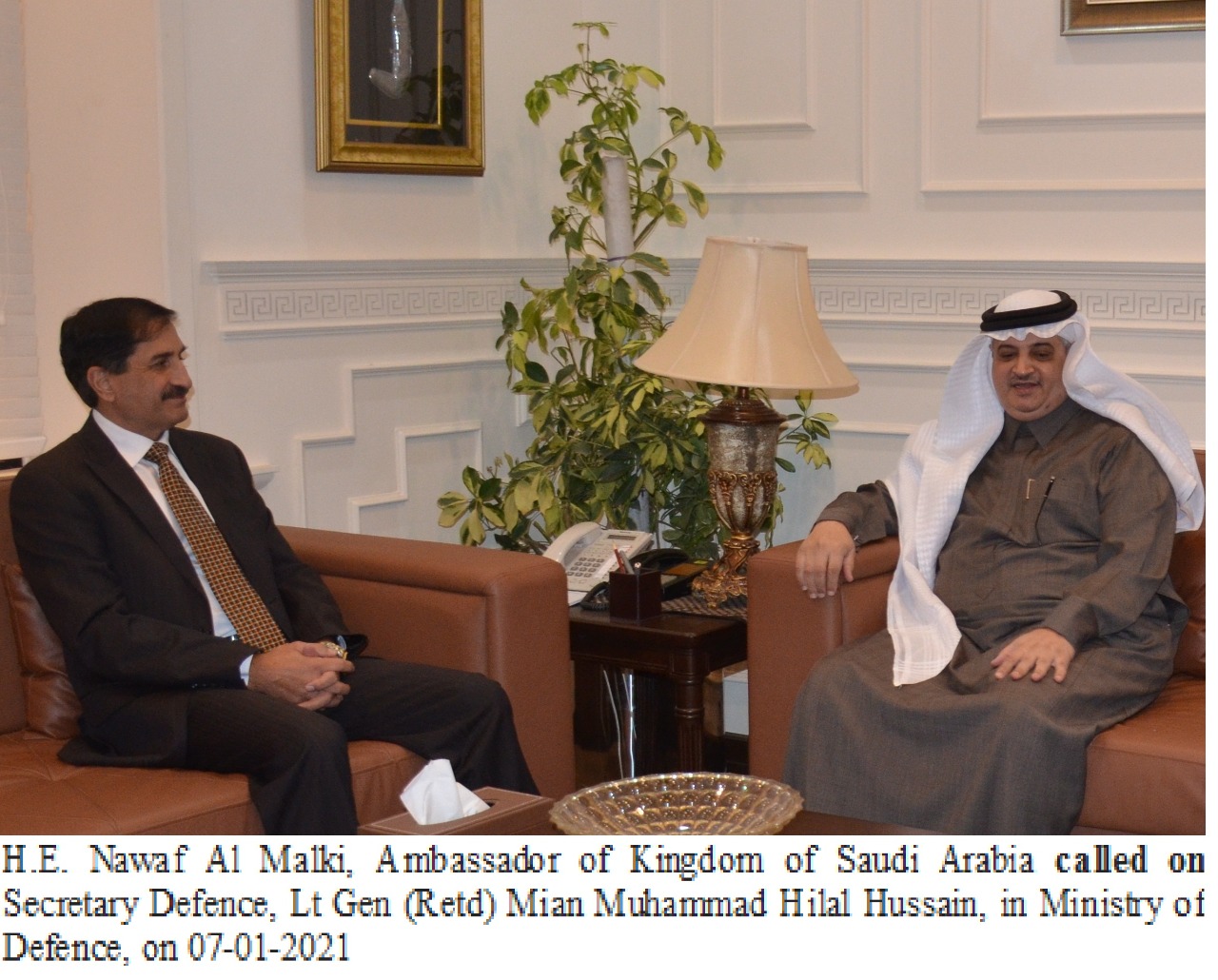 